КОНСПЕКТ ОТКРЫТОГО УРОКАпо окружающему миру1 классТЕМА УРОКА:«Весна. Берегите первоцветы!».            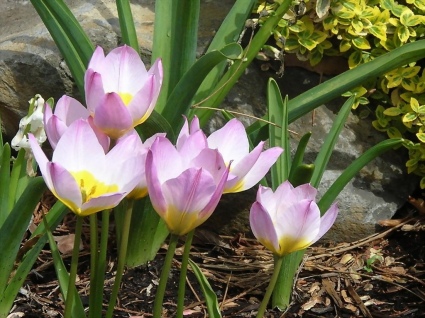 Составила: учитель начальных классовКулакова Анастасия ДмитриевнаГОУ № 47 им. Д. С. ЛихачеваСанкт - Петербург2008 – 2009 учебный годТема урока: «Весна. Берегите первоцветы!» 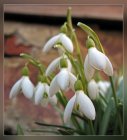 Цели урока: 1) закрепить и расширить знания детей о                             временах года;                       2) познакомить с разнообразием раннецветущих растений ;                       3) воспитывать экологическую культуру, бережное отношение                                к природе;   4) заботится об охране первоцветов.Оборудование: видеофильм  «Цветы весны»;                                                        плакат « Времена года. Весна.»;	карточки – признаки весны;	карточки  с названием раннецветущих растений.Ход урока:Организационный момент: Перед входом в класс каждый ребёнок вытаскивает из мешочка карточку  с буквой: 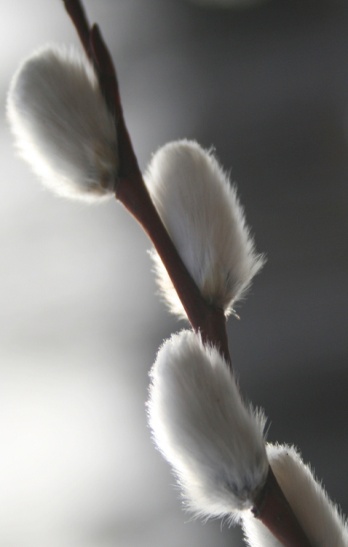                            , 		,	,	или	.Ребёнок должен сесть за стол с таким же номер. В результате этого получается 5 групп.Учитель идёт закрывать окно и находит на подоконнике  письмо. Учитель:Кто-то бросил мне в оконце, Посмотрите, письмецо.Может, это лучик солнца,Что щекочет мне в лицо?Может, это воробьишка,Пролетая, обронил?Может, кот письмо, Как мышку, на окошко заманил?                                                                            Е.Караганова  «Письмецо»Учитель:- Давайте узнаем, кто написал нам письмо и что же в нём написано. Учитель зачитывает текст письма:« Здравствуйте,  дорогие  ребята! Мне очень страшно и грустно в зимнем лесу. Скоро приду к вам в гости.»Учитель:- Странно! Подписи нет. Кто же написал нам письмо?   Но нам оставлены подсказки. Если мы решим загадки, то узнаем кто это!На доске:Загадки написаны на карточках. Решаешь загадку правильно – получаешь букву и вешаешь её на доску.ЗАГАДКИ:Зимой растёт корнем вверх,     А весной помирает.Кто же отгадает?               (сосулька)  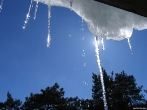 Прозрачен, как стекло,А не вставишь в окно.       (лёд)       Невидимка  озорной:Всё играет он с травой,Листья в воздухе кружитИ куда-то он спешит.         (ветер) Побежали по дорожкеСеребристых нитей ножки.   (дождь)       Какой это мастерНа стёкла нанёсИ листья, и травы,И заросли роз?             (мороз)     Он летает белой стаейИ сверкает на лету,Он  звездой прохладной таетНа ладони и во рту.       (снег)Недолговечен тот «бархан»,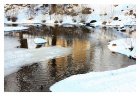 И живёт один сезон.Намёл его зимой буран,А по весне растаял он.              (сугроб)  Нахмурится, насупится,В слёзы ударится –Ничего не останется.      (туча)   Мимо сосен и берёзЛесом ходит дед Мороз.Голый, сонный лес зимойОн украсит бахромой.Это что за бахрома?Угадайте, детвора!         (иней)     На доске:Появляется Лесовичок (игрушка).  Учитель:- Наш Лесовичок очень грустный. Давайте узнаем – почему?Лесовичок:- Я очень люблю яркое солнышко, когда в лесу тепло и солнечно, когда на деревьях появляются первые  зелёные листочки, а больше всего я люблю первые весенние цветы. Как я люблю цветы!! Но тепло никогда не наступит! На свете вечная зима! Учитель:Давайте успокоим Лесовичка и вспомним, что кроме зимы существуют ещё другие сезоны. Вспомним все времена года:Снег, морозы, холода.Над рекою толща льда.День короткий, ночь длиннаЭто матушка - …  (зима).Оживает природаПосле зимнего сна:Солнце ласково греет,Наступает …   (весна).Солнце светит и печёт.На лугу трава цветёт.Лес прохладой нас встречает,Щедро сад нас угощает.Твёрдо знаем это,Что за окошком  … (лето).Если лист сухой летит,На земле ковром лежит.Среди тучек неба просинь.Знаем точно, это … (осень).Четверо художников,Столько же картин.Белой краской выкрасилВсё подряд Один,Лес и поле белые,Белые луга,У осин заснеженныхВетки, как рога…               У  Второго – синиеНебо и ручьи.В синих лужах плещутсяСтайкой воробьи.На снегу прозрачныеЛьдинки – кружева.Первые проталинки,Первая трава.               На картине ТретьегоКрасок  и не счесть;Жёлтая, зелёная,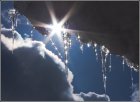 Голубая есть…Лес и поле в зелени, Синяя река, Белые, пушистыеВ небе облака.       А Четвёртый – золотымРасписал сады,Нивы урожайные,Спелые плоды…Всюду бусы – ягодыЗреют по лесам,Кто же те художники?Догадайся сам!               (зима, весна, лето, осень)Учитель: - Мы вспомнили  все времена года, а теперь давайте проведём исследовательскую работу и узнаем, какое время года сейчас и скоро ли  придёт Красавица Весна и согреет всех нас своим теплом. (каждой команде выдаётся бланк с заданием)        Задание №1	Отметьте те природные явления, которые характерны  для  данного сезона:День становится короче;Снег тает;Замерзают реки и озёра;День становится всё длиннее;Появляются первые цветы;Прилетают птицы;Листопад;Начинает расти трава;Появление первых листьев;Выпадает первый снег;Очень сильная жара;Птицы улетают на юг.Учитель:-Вы выполнили  задание в своих группах, а теперь давай проверим, какие признаки вы отметили. (дети называют признаки, если ответ верный, то карточка с этим признаком вешается на доску; если ответ неверный, то происходит разбор ошибочных высказываний)На  доске:Учитель:       - Мы сейчас назвали  много признаков, а  к какому времени года они относятся?        -А давайте проверим наше предположение . У вас на столах есть буквы, давайте из этих букв составим слово.	В   Е  С   Н   А         - Мы с вами правильно определили время года. Сейчас уже наступила весна. И нашему бедному Лесовичку еще не долго осталось ждать прихода тепла . Но что  наш Лесовичок любит  больше всего?       Он любит первые весенние цветы! Давайте порадуем нашего  друга и найдём в его лесу первые цветы.Длинней и ярче стали дни,
Уходит в тень зима косая.
Сугробы тают. Из-под них
Земля живая выползает.

Вдохнула солнца и уже
Пустила первые травинки.
И вот, как желтое драже 
Цветочков россыпь вдоль тропинки.

Я эти первые цветы
Поглажу мокрою рукою…
Я ждал рожденья красоты
И представлял ее такою:

Пробившись сквозь снега и льды,
Колдуньи чары разрывая,
Росточки тихой красоты
Сердца людские согревают!..Приготовьтесь, мы отправляемся в лес на поиски.(показывается видеофильм « Цветы весны, )- Посмотрите, сколько здесь цветов. Давайте познакомимся с ними и поговорим о самых любимых цветах нашего Лесовичка. Сейчас вы должны будете подготовить и представить нам небольшое сообщение о его самых любимых цветах .(каждая команда получает папку с данными об одном цветке: название, фотографию, загадку, стихотворение, происхождение названия, краткую  информацию; после небольшого обсуждения,  дети должны представить другим командам свой первоцвет)-Мы - цветы, 
и наша доля -
Расти, цвести в открытом поле.
Все подробности о нас мы 
расскажем 
Вам сейчас.Учитель:	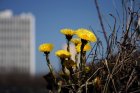 -Мы выслушали интересные сообщения и узнали самые любимые первоцветы Лесовичка. Цветы уже выросли  и ждут, когда  он придет на них посмотреть. Но Лесовичок опять расстроенный! Почему?Лесовичок:Если Я сорву цветок,
Если ТЫ сорвешь цветок,
Если ВСЕ: и Я, и ТЫ –
Если МЫ сорвем цветы,
То окажутся пусты
И деревья, и кусты...
И не будет красоты.
И не будет доброты.
Если только Я и ТЫ –
Если МЫ сорвем цветы...- С каждой весной первоцветов становится всё меньше и меньше. Растение беззащитно. Накрепко связанное с почвой, оно не может ни убежать, ни постоять за себя. Их рвут на букеты для продажи или просто так тысячи людей, часто вырывают  с клубнями и луковицами. Цветки мельчают. В ряде мест эти растения могут и вовсе исчезнуть. Первоцветам нужно помочь, они ждут охраны и защиты. 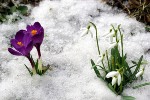 В нашей стране для охраны и защиты растений создаются заповедники, их записывают в Красную книгу.Законом запрещена торговля многими первоцветами, во многих лесах охрана оберегает первоцветы от уничтожения. Сберечь эти хрупкие, красивые цветы – наша забота!Очень помогают листовки, например такого содержания: «Уважаемые товарищи! Вы находитесь в заповедном месте. У вас под ногами редкие цветы – первоцветы. Не топчите их, не рвите букеты. Ведь только живые цветы украшают землю.»Успех такой операции зависит и от художников. Они рисуют яркие плакаты в защиту подснежников, тюльпанов, крокусов – тех цветов, которые требуют защиты.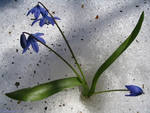 А также необходима помощь поэтов и писателей, которые пишут красивые и добрые истории о первых весенних цветах, сочиняют загадки и красивые стихи.А помогите мне спасти первоцветы!Давайте организуем выставку «Берегите первоцветы!» и объясним всем, что первые весенние цветы очень нежные, их необходимо защищать! Но для этого нам необходимо  провести  подготовительную работу и выполнить несколько заданий:Собрать стихи о первоцветах;Выпустить листовки в защиту первоцветов;Нарисовать рисунки или найти фотографии первоцветов;Найти загадки о первоцветах или придумать свои;Выполнить аппликации первоцветов. (каждая команда получает конверт с заданием – домашнее задание)-О чем мы сегодня говорили?-И как Вы думаете – какова же тема сегодняшнего урока? «Весна. Берегите первоцветы!»- Большое  спасибо  за помощь нашему Лесовичку ! 123456789123456789ЛЕСОВИЧОК